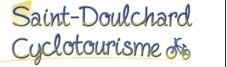 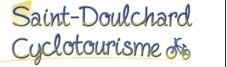 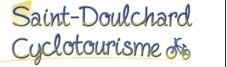 FEVRIER 2018DEPART SORTIES CLUB " STADE DES VERDINS Sortie le samedi départ à 14h00 avec le circuit leplus court du dimanche Départ également à 14h00 pour les sorties du mardi et du jeudijeudi 01 févrierDépart 14h00Circuit n°8(Grand Parcours) 63Km	Numéro openrunner : 6794288St. Doulchard – Asnières –D58 Vasselay – D58 et VO Monboulin – VO St Martin d’Auxigny – D170 St Palais – D116 Quantilly – VO Les Crots de Veaux – D25 Les Bardys d’en Bas – D25 Les Giraudons – D25 La Caroline – D20 Le Barangeon – D20 Allogny– D20 Le Chabur – D20, D104 et VO Dame – VO Bouy – VO Berry Bouy – D60 St. Doulchard.dimanche 04 févrierDépart 9h00Circuit n°21(Grand Parcours) 67Km	Numéro openrunner : 8309714St. Doulchard – Bourges – D106 Plaimpied – D217 La Paille au Cul – D14 Lissay Lochy – D14 Senneçay – D46 Villardeau – D46 Levet – D88 et C1 Sainte Lunaise – C1 ,D73 et D88 Arçay – D88E St Caprais – D103 Le Subdray – D31 Morthommiers – D135 et D16 La Chapelle Saint Ursin – D16 Bourges - St. Doulchard.Circuit n°21(Petit Parcours) 47Km	Numéro openrunner : 8309743St. Doulchard – Bourges – D106 Plaimpied – D31 Trouy – D31 Le Subdray – D31 Morthommiers – D135 et D16 La Chapelle Saint Ursin – D16 Bourges - St. Doulchard.mardi 06 févrierDépart 14h00Circuit n°10(Grand Parcours) 64Km	Numéro openrunner : 6845514Saint Doulchard – Asnières – Le Creps – D33 les 4 Vents – D33 Saint Michel de Volangis – D33 et D186 les Nointeaux – D186 Sainte Solange – D46 et D154 Rians – D12 Les Aix d’Angillon – VO le Roulier – D56 à droite Soulangis – D33 Saint Michel de Volangis – D33 le Petit Marais – VO à droite les Chaumes – VO Fussy – VO Vasselay – VO à droite La Brosse – VO Le Vernay – D104 à gauche Saint Doulchard.jeudi 08 févrierDépart 14h00Circuit n°13(Grand Parcours) 65Km	Numéro openrunner : 6847125St. Doulchard – D60 Berry Bouy –D160 Marmagne – D160 Marmignolle – D160, D23, D160 et D16 Villeneuve sur Cher – D16 et D27 Saint Florent – D27 Rozières – D27 Lunery – D103 Chanteloup – D103 et D35 Saint Florent – D35 Villeneuve sur Cher – D16 La Chapelle Saint Ursin – D16 Bourges – St. Doulchard.FEVRIER 2018DEPART SORTIES CLUB " STADE DES VERDINS Sortie le samedi départ à 14h00 avec le circuit leplus court du dimanche Départ également à 14h00 pour les sorties du mardi et du jeudidimanche 11 févrierDépart 9h00Circuit n°30(Grand Parcours) 69Km	Numéro openrunner : 5636414Saint Doulchard – D104 le Vernay – D160 à gauche le Tronc – D160 Berry Bouy – D160 Marmagne – D214 et D107 Pont Vert – D150 et VO Bois de Grange – VO la Grenouille – VO La Chapelle Saint Ursin – D107E Pissevieille – D107 Trouy – D31 Plaimpied – D106 à droite Bertray – D71 Chambon – D71 et VO Saint Just – D46E et D46 Soye en Septaine – D15 et D15E Gionne – Bourges – SaintDoulchard.Circuit n°30(Petit Parcours) 54Km	Numéro openrunner : 8199437Saint Doulchard – D104 le Vernay – D160 à gauche le Tronc – D160 Berry Bouy – D160 Marmagne – D214 et D107 Pont Vert – D150 et VO Bois de Grange – VO la Grenouille – VO La Chapelle Saint Ursin – D107E Pissevieille – D107 Trouy – D31 Plaimpied – D106 à gauche Bourges - SaintDoulchard.mardi 13 févrierDépart 14h00Circuit n°87(Petit Parcours) 63Km	Numéro openrunner : 6904743Saint Doulchard – la rocade – D23 Pierrelay – D23, D160 et VO Fontaine Claire – VO La Lande – VO et D35 Villeneuve sur Cher – D16 et D190 Le Bouchet – D190 Plou – VO Les Cocuas – VO Concisain – VO Limeux – D23 et D123 Boitier – D123 Cerbois – VO à gauche dans le bourg et D68 Quincy – D20 Mehun sur Yèvre – D60 Berry Bouy – D60 Saint Doulchard.jeudi 15 févrierDépart 14h00Circuit n°94(Petit Parcours) 61Km	Numéro openrunner : 5390668Saint Doulchard – D60 Berry Bouy – D160 Marmagne – D160 et VO à gauche (après le poste de distribution EDF) La Contale – VO Le Coudraye – VO et D23 à droite Sainte Thorette – D23, D27 et D114 leSouchet – D114 Plou – D190 le bouchet – D190 Chatillon – D190 Saint Florent – D27 et D16 Villeneuve – D16 La Chapelle – D16 Bourges – Saint Doulchard.dimanche 18 févrierDépart 9h00Circuit n°18(Grand Parcours) 66Km	Numéro openrunner : 6786099St. Doulchard – Asnières – D58 Vasselay – D58 la Rose – D68 Saint Martin d’Auxigny – D170 Saint Palais – D116 Quantilly – VO les Crots de Veaux – D25 Menetou Salon – D59 Parassy – D59 Morogues – C2 Aubinges – C5 Les Aix – VO le Roulier – D56 Soulangis –D33 Saint Michel deVolangis –D33 les 4 Vents – D151 Asnières - St. Doulchard.Circuit n°18(Petit Parcours) 54Km	Numéro openrunner : 6786114St. Doulchard – Asnières – D58 Vasselay – D58 la Rose – D68 Saint Martin d’Auxigny – D170 Saint Palais – D116 Quantilly – VO les Crots de Veaux – D25 Menetou Salon – D11 et VO le Bois de Vêves – VO et D33 St Michel de Volangis –33 les 4 Vents – D151 Asnières - St. Doulchard.FEVRIER 2018DEPART SORTIES CLUB " STADE DES VERDINS Sortie le samedi départ à 14h00 avec le circuit leplus court du dimanche Départ également à 14h00 pour les sorties du mardi et du jeudimardi 20 févrierDépart 14h00Circuit n°101(Petit Parcours) 61Km	Numéro openrunner : 4610457Saint Doulchard – Bourgges-D106 Plaimpied – D106 Le Bertray - D71 Chambon – D71 et D166 Vornay – D119 Jussy – D15 Crosses – D215 et D46 Soye – D15 Bourges – Saint Doulchard.jeudi 22 févrierDépart 14h00 Circuit n°109(Petit Parcours) 65Km	Numéro openrunner : 6628763St. Doulchard – rocade –D23 Pierrelay – D23et VO La Chapelle St Ursin – D16 Villeneuve – D16 Charost – D2 St Georges sur Arnon – D2 Migny– D190 Château de Mazières – VO Lazenay – D23E et D23 Limeux –– D23 Ste Thorette – D2 et D160 Marmignolle – D160 Marmagne – D160 Berry Bouy – D60 St. Doulchard.dimanche 25 févrierDépart 9h00Circuit n°19(Grand Parcours) 66Km	Numéro openrunner : 6849452Saint Doulchard – D60 Berry Bouy – D160 Marmagne – D107 Mehun sur Yèvre – D79 La Minauderie – D79 Chaumoux – D79 Vouzeron – D104 à droite à l’entrée de Vouzeron et D56 à gauche Allogny – D56 Les Rousseaux – D58 La Rose – D68 Bourgneuf – D68 Vendegond – VO Le Montet – VO St Eloy de Gy – D160 et D104 à gauche Le Vernay – D104 Saint DoulchardCircuit n°19(Petit Parcours) 55Km	Numéro openrunner : 6849496Saint Doulchard – D60 Berry Bouy – D160 Marmagne – D107 Mehun sur Yèvre – D79 La Minauderie – D79 Chaumoux – D79 Vouzeron – D104 à droite à l’entrée de Vouzeron et D56 à gauche Allogny D104 et VO à gauche Les Millains – VO Les Moreaux – VO Bourgneuf – D68Vendegond – VO Le Montet – VO St Eloy de Gy – D160 et D104 à gauche Le Vernay – D104 Saint Doulchardmardi 27 févrierDépart 14h00Circuit n°23(Grand Parcours) 67Km	Numéro openrunner : 6849434St. Doulchard – Bourges - D16 La Chapelle – Villeneuve – D16et N151 Charost – D88 Civray – D88 La Chapelle du Puits - Lunery – D103 Chanteloup – D35 et D88 Bois Chagnat – Arçay – VO Lazenay – VO et D31 Trouy – D73 Bourges - St. Doulchard.